USEFUL VOCABULARY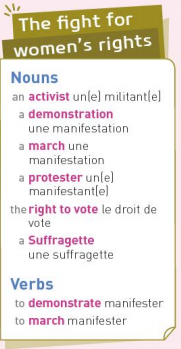 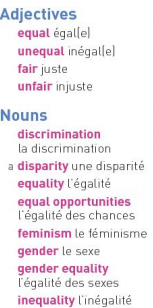 USEFUL VOCABULARY